Des exemples de motifs du répertoire graphique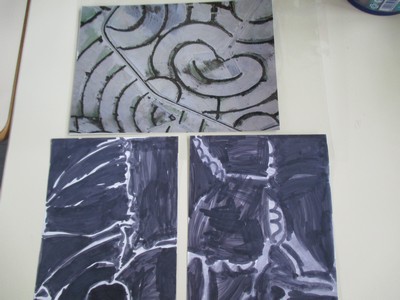 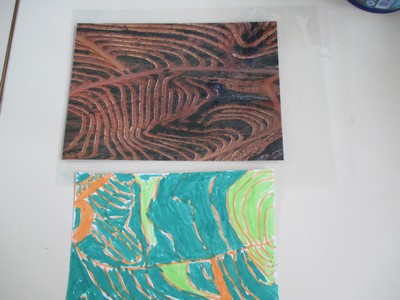 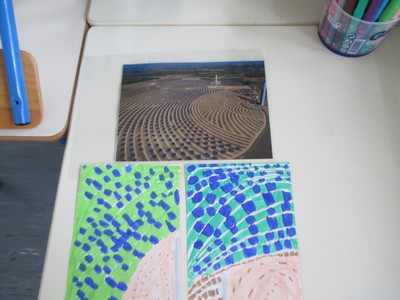 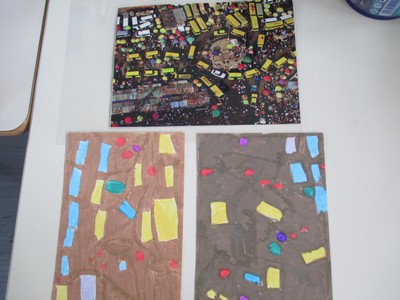 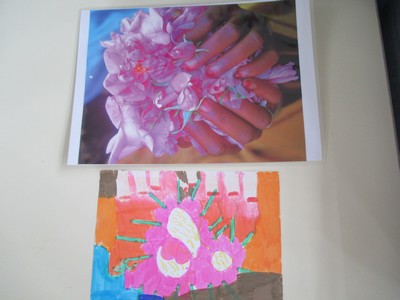 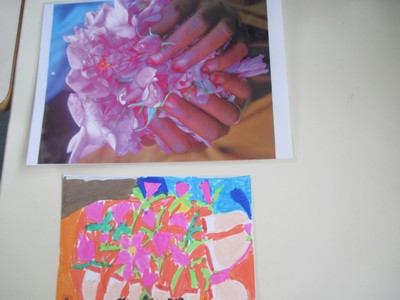 